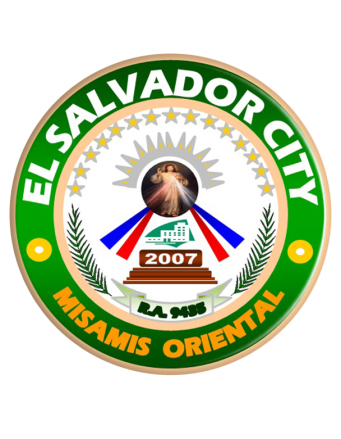 CITY GOVERNMENT UNIT OF EL SALVADORCITIZEN’S CHARTER2020 (1st Edition)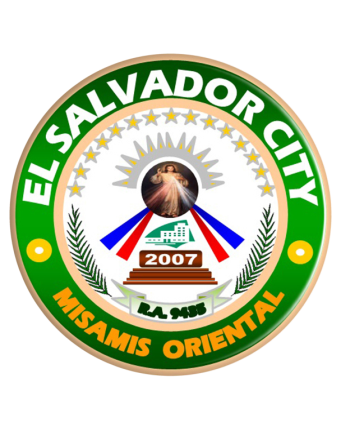 CITY BUDGET OFFICECITIZEN’S CHARTER2020 (1st Edition)Services Offered:Provides budgeting services to the LGUAssists  the Sangguniang Panlungsod  in the review of budgets of component barangaysKeeps records of appropriation, allotment and obligations and prepare related reports.Certifies as to the availability of appropriation/allotmentCERTIFY AS TO THE AVAILABILITY OF APPROPRIATION/ALLOTMENTDescription of the Service: This service includes the systematic encoding, recording, monitoring and processing of transaction involving the City’s Expenditures against the allocated resources. It further facilitates the Certification of Obligation Request (OBR) as to the existence of Appropriation of Payrolls/Purchase Requests(PR)/Travelling Expenses and Other Expenditures under the General Fund, Special Accounts and Special Education Fund.ASSIST THE SANGGUNIAN IN THE REVIEW OF BARANGAY AND SK ANNUAL AND SUPPLEMENTAL BUDGETDescription of the Service: This service will be providing technical assistance to the Sangguniang Panlungsod  in the review of the Barangay and SK Annual and Supplemental Budgets which are submitted to the Sangguniang Panlungsod  for Pass in Review to ensure that:Budgetary requirements and limitations provided in the Local Government Code are complied with;The budget does not exceed the estimated receipts and or income of the barangay; andThe items of appropriations are not more than those provided by existing laws.PROVISION OF BUDGETING SERVICES TO THE LGU	Description of the Service: This service will provide technical assistance to the Local Chief Executive (LCE) in the preparation of the executive budget pursuant to RA 7160, Article Five. Section 475 which mandates the Budget Officer to assist the LCE in the preparation of the Budget and during budget hearings.	Office or Division:Office or Division:Office or Division:Office of the City Budget OfficerOffice of the City Budget OfficerClassification:Classification:Classification:SimpleSimpleType of Transaction:Type of Transaction:Type of Transaction:G2CG2CWho may avail:Who may avail:Who may avail:All Departments concerned including DepEd Personnel.All Departments concerned including DepEd Personnel.CHECKLIST OF REQUIREMENTSCHECKLIST OF REQUIREMENTSCHECKLIST OF REQUIREMENTSCHECKLIST OF REQUIREMENTSWHERE TO SECUREDocument Document Document Document 12 Original Copies with Supporting Documents as required by the concerned officeOBR signed by Office HeadOBR signed by Office HeadRespective Offices2Respective OfficesCLIENTS STEPSAGENCY ACTIONSFEES TO BE PAIDPROCESSING TIMEPERSON RESPONSIBLE1. Submit ObR with complete supporting documents1.1 Receive the required documents None2 minutesRONALD S. BULAWIN(under the supervision of Noemi Jane A. Babanto, OIC-City Budget Officer)1.2 Control/Post the amount requested/granted in the Control ledger per office 10 minutesROSA G. ABRIOL, Data Controller ILEAH M. MAHUSAY, Budgeting AideNIERITA F. BAHIAN,Administrative Aide IANTONIETH G. LELIS, Clerk (under the Supervision of Noemi Jane A. Babanto, OIC-City Budget Officer)1.3 Review Obligations, Charging and posting of expenses to appropriate expenses title and the amount of claim and encode transactions in the computer system. 5minutesKATHY J. MARTINEZ,Budget Officer I1.4 Sign the processed OBR to certify the existence of available appropriation/allotment5 minutesNOEMI JANE A. BABANTO, OIC-City Budget Officer1.5 Assign Obligation Request (OBR) Number and Print  transmittal letter of OBR funded and acted upon3 minutesKATHY J. MARTINEZ, Budget Officer I2. Receive the signed OBR with supporting documents and affix name and signature to the transmittal letter2.1Transmit and forward the approved ObR to City Accounting Office and secure one copy of Transmittal Letter for filling purposes2 minutesRONALD S. BULAWIN, Job Order(under the Supervision of Noemi Jane A. Babanto, OIC-City Budget Officer)For Purchase Request :For Purchase Request :For Purchase Request :For Purchase Request :11 Original copyPR signed by the Requisitioning OfficerRespective Offices22 Original Copies Signed OBR by the Head of Office as to charging appropriationRespective Offices31 Original CopyApproved Activity Design (if needed)Respective OfficesCLIENTS STEPSAGENCY ACTIONSFEES TO BE PAIDPROCESSING TIMEPERSON RESPONSIBLE1. Submit Purchase Request with complete attachmentsReceive the required documents and check for its completenessNone2 MinutesRONALD S. BULAWIN, Clerk (under the supervision of Noemi Jane A. Babanto, OIC-City Budget Officer)Record the Purchase Request and monitor all requests for availability of appropriation including balances of allotmentNone10 minutesROSA G. ABRIOL, Data Controller I;LEAH M. MAHUSAY, Budgeting Aide; NIERITA F. BAHIAN, Administrative Aide IANTONIETH G. LELIS, Clerk(under the Supervision of Noemi Jane A. Babanto, OIC-City Budget Officer)1.3 Review posting of expenses to appropriate expenses title and amount requested for claim None3 minutesKATHY J. MARTINEZ, Budget Officer I1.3 Sign the Purchase Request as to availability of appropriation/allotmentNone3 minutesNOEMI JANE A. BABANTO, OIC-City Budget Officer2. Receive the signed PR with supporting documents and affix name and signature to the logbook1.4 Record the signed Purchase Request in the Logbook and forward to the City Treasurer’s OfficeNone5 minutesRONALD S. BULAWIN, Clerk (under the Direct Supervision of Noemi Jane A. Babanto, OIC-City Budget Officer)Office or Division:Office or Division:Office or Division:Office of the City Budget OfficerOffice of the City Budget OfficerClassification:Classification:Classification:Complex Complex Type of Transaction:Type of Transaction:Type of Transaction:G2GG2GWho may avail:Who may avail:Who may avail:Sangguniang Panlungsod MembersSangguniang Panlungsod MembersCHECKLIST OF REQUIREMENTSCHECKLIST OF REQUIREMENTSCHECKLIST OF REQUIREMENTSCHECKLIST OF REQUIREMENTSWHERE TO SECURE1One Original CopyDuly accomplished barangay preparation forms of annual/supplemental budget(AIP/SIP;GAD & BDRMM Plan; ABYIP-SK)Duly accomplished barangay preparation forms of annual/supplemental budget(AIP/SIP;GAD & BDRMM Plan; ABYIP-SK)Respective Barangays concernedCLIENTS STEPSAGENCY ACTIONSFEES TO BE PAIDPROCESSING TIMEPERSON RESPONSIBLE1. Endorse duly accomplished barangay preparation forms of annual/supplemental budget and other needed documents1.1 Receive the accomplished barangay preparation forms and check for its completeness.Inform the Barangay concerned of additional requirements needed for reviewConduct initial review of Barangay Annual/Supplemental Budget pursuant to RA7160 and Local Budget Circulars issued by DBM None10 minutes10 minutes1 dayNOEMI JANE A. BABANTO, OIC-City Budget Officer1.3 Encode Findings and Recommendation and Endorsement to Sangguniang PanlungsodNone30 minutesNOEMI JANE A. BABANTO, OIC-City Budget Officer KATHY J. MARTINEZ, Budget Officer I1.5 Review and sign the endorsement  letter to be forwarded to the Sangguniang PanlungsodNone30 minutesNOEMI JANE A. BABANTO, OIC-City Budget Officer  and the Local Finance Committee2. Receive the endorsement from the City Budget Officer for Final Review and approval2.3 Submit endorsement with attached Findings and Recommendations and retain Original copy for office filling purposes.None3 minutesNOEMI JANE A. BABANTO, OIC-City Budget OfficerBudget Office StaffOffice or Division:Office or Division:Office or Division:Office of the City Budget OfficerOffice of the City Budget OfficerClassification:Classification:Classification:Highly TechnicalHighly TechnicalType of Transaction:Type of Transaction:Type of Transaction:G2GG2GWho may avail:Who may avail:Who may avail:All Offices of the City Government of El SalvadorAll Offices of the City Government of El SalvadorCHECKLIST OF REQUIREMENTSCHECKLIST OF REQUIREMENTSCHECKLIST OF REQUIREMENTSCHECKLIST OF REQUIREMENTSWHERE TO SECURE11 Original CopyEstimated Income for the yearEstimated Income for the yearCity TreasurerCLIENTS STEPSAGENCY ACTIONSFEES TO BE PAIDPROCESSING TIMEPERSON RESPONSIBLE1. Attend and participate during the Budget Call1. Assist and act as secretariat during the conduct of Budget Call and distribute copies of the Estimated Income to all concerned offices and CSO’s None1 dayNOEMI JANE A. BABANTO, OIC-City Budget OfficerKATHY J. MARTINEZ, Budget Officer I2. Attend and participate during the Budget Forum2. Attend the Budget Forum and explain to Department Heads the major thrusts and policy directions, sources of income, spending ceilings and budget strategies for the ensuing year.None1 dayNOEMI JANE A. BABANTO, OIC-City Budget OfficerLOCAL FINANCE COMMITTEE3. Prepare and submit Office Budget Proposal3. Receive Budget proposal of the different offices/departmentsNone5 minutesNOEMI JANE A. BABANTO, OIC-City Budget OfficeKATHY J. MARTINEZ,Budget Officer I4. Attend in the conduct of Budget Proposal Review/Budget Hearings4. Assist the LCE with the Local Finance Committee in the evaluation of Budget Proposal and Budget HearingsNone2- 4 hoursNOEMI JANE A. BABANTO, OIC-City Budget OfficerLOCAL FINANCE COMMITTEE5. Consolidate all approved budget proposal and assist the LCE in the preparation of the proposed executive budget and submit it to the Sangguniang Panlungsod not later than October 16 of the current fiscal year with other documentary /budgetary requirements pursuant to RA7160 and Local Budget Circulars issued by DBM None1 monthHON. EDGAR S. LIGNES, City MayorNOEMI JANE A. BABANTO, OIC-City Budget OfficerKATHY J. MARTINEZ, Budget Officer I5. Approve/authorizethe Executive Budget6. Receive copy of the Ordinance and distribute copy of the Executive Budget to the Reviewing Authority and Department Office concerned.None5 minutesBUDGET OFFICE STAFFFEEDBACK AND COMPLAINTS MECHANISMFEEDBACK AND COMPLAINTS MECHANISMFEEDBACK AND COMPLAINTS MECHANISMFEEDBACK AND COMPLAINTS MECHANISMFEEDBACK AND COMPLAINTS MECHANISMHow to send feedbackHow to send feedbackHow feedbacks are processedHow feedbacks are processedHow to file a complaintHow to file a complaintHow complaints are processedHow complaints are processedContact Information of CCBContact Information of CCBCSC – Contact Center ng Bayan – 0908-8816-565CSC – Contact Center ng Bayan – 0908-8816-565CSC – Contact Center ng Bayan – 0908-8816-565PCC PCC PCC Presidential Complaints Center - 8888Presidential Complaints Center - 8888ARTAARTAARTAAnti-Red Tape Authority – 478-5093Anti-Red Tape Authority – 478-5093